به نام ایزد  دانا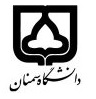 (کاربرگ طرح درس)                   تاریخ بهروز رسانی:               دانشکده     .........منبابع طبیعی.........                                               نیمسال اول/دوم سال تحصیلی ......بودجهبندی درسمقطع: کارشناسی□  کارشناسی ارشد□  دکتری□مقطع: کارشناسی□  کارشناسی ارشد□  دکتری□مقطع: کارشناسی□  کارشناسی ارشد□  دکتری□تعداد واحد: نظری: 2 عملی 1تعداد واحد: نظری: 2 عملی 1فارسی :فیزیک چوبفارسی :فیزیک چوبنام درسپیشنیازها و همنیازها: آناتومی مواد لیگنوسلولزیپیشنیازها و همنیازها: آناتومی مواد لیگنوسلولزیپیشنیازها و همنیازها: آناتومی مواد لیگنوسلولزیپیشنیازها و همنیازها: آناتومی مواد لیگنوسلولزیپیشنیازها و همنیازها: آناتومی مواد لیگنوسلولزیWood physics لاتین:Wood physics لاتین:نام درسشماره تلفن اتاق:شماره تلفن اتاق:شماره تلفن اتاق:شماره تلفن اتاق:مدرس/مدرسین:حامد یونسیمدرس/مدرسین:حامد یونسیمدرس/مدرسین:حامد یونسیمدرس/مدرسین:حامد یونسیمنزلگاه اینترنتی:منزلگاه اینترنتی:منزلگاه اینترنتی:منزلگاه اینترنتی:پست الکترونیکی:hamed.younesi@semnan.ac.irپست الکترونیکی:hamed.younesi@semnan.ac.irپست الکترونیکی:hamed.younesi@semnan.ac.irپست الکترونیکی:hamed.younesi@semnan.ac.irبرنامه تدریس در هفته و شماره کلاس:برنامه تدریس در هفته و شماره کلاس:برنامه تدریس در هفته و شماره کلاس:برنامه تدریس در هفته و شماره کلاس:برنامه تدریس در هفته و شماره کلاس:برنامه تدریس در هفته و شماره کلاس:برنامه تدریس در هفته و شماره کلاس:برنامه تدریس در هفته و شماره کلاس:اهداف درس:آشنایی با خواص فیزیکی چوباهداف درس:آشنایی با خواص فیزیکی چوباهداف درس:آشنایی با خواص فیزیکی چوباهداف درس:آشنایی با خواص فیزیکی چوباهداف درس:آشنایی با خواص فیزیکی چوباهداف درس:آشنایی با خواص فیزیکی چوباهداف درس:آشنایی با خواص فیزیکی چوباهداف درس:آشنایی با خواص فیزیکی چوبامکانات آموزشی مورد نیاز:امکانات آموزشی مورد نیاز:امکانات آموزشی مورد نیاز:امکانات آموزشی مورد نیاز:امکانات آموزشی مورد نیاز:امکانات آموزشی مورد نیاز:امکانات آموزشی مورد نیاز:امکانات آموزشی مورد نیاز:امتحان پایانترمامتحان میانترمارزشیابی مستمر(کوئیز)ارزشیابی مستمر(کوئیز)فعالیتهای کلاسی و آموزشیفعالیتهای کلاسی و آموزشینحوه ارزشیابینحوه ارزشیابی502015151515درصد نمرهدرصد نمرهعنایتی ع ا، 1389. فیزیک چوب، انتشارات دانشگاه تهران. چاپ دوم. 317ص.مقالات علمی پژوهشیعنایتی ع ا، 1389. فیزیک چوب، انتشارات دانشگاه تهران. چاپ دوم. 317ص.مقالات علمی پژوهشیعنایتی ع ا، 1389. فیزیک چوب، انتشارات دانشگاه تهران. چاپ دوم. 317ص.مقالات علمی پژوهشیعنایتی ع ا، 1389. فیزیک چوب، انتشارات دانشگاه تهران. چاپ دوم. 317ص.مقالات علمی پژوهشیعنایتی ع ا، 1389. فیزیک چوب، انتشارات دانشگاه تهران. چاپ دوم. 317ص.مقالات علمی پژوهشیعنایتی ع ا، 1389. فیزیک چوب، انتشارات دانشگاه تهران. چاپ دوم. 317ص.مقالات علمی پژوهشیمنابع و مآخذ درسمنابع و مآخذ درستوضیحاتمبحثشماره هفته آموزشیآشنایی با ساختمان چوب1آب در چوب2مفهوم آب آغشتگی و آب آزاد 3اندازه گیری رطوبت چوب4رطوبت تعادل5نقطه اشباع الیاف 6همکشیدگی و واکشیدگی (مفهوم و نحوه محاسبه)7دانسیته چوب (انواع آن و روشهای اندازه گیری)8میان ترم9خواص حرارتی چوب10خواص الکتریکی چوب11ادامه خواص الکتریکی چوب12خواص صوتی چوب13اثرات متقابل خواص فیزیکی14عوامل ذاتی و محیطی موثر بر خواص فیزیکی چوب15رفع اشکال16